В левой части экрана (дерево документов) устанавливаем указатель мыши на необходимую форму таким образом, чтобы номер формы был выделен голубым цветом: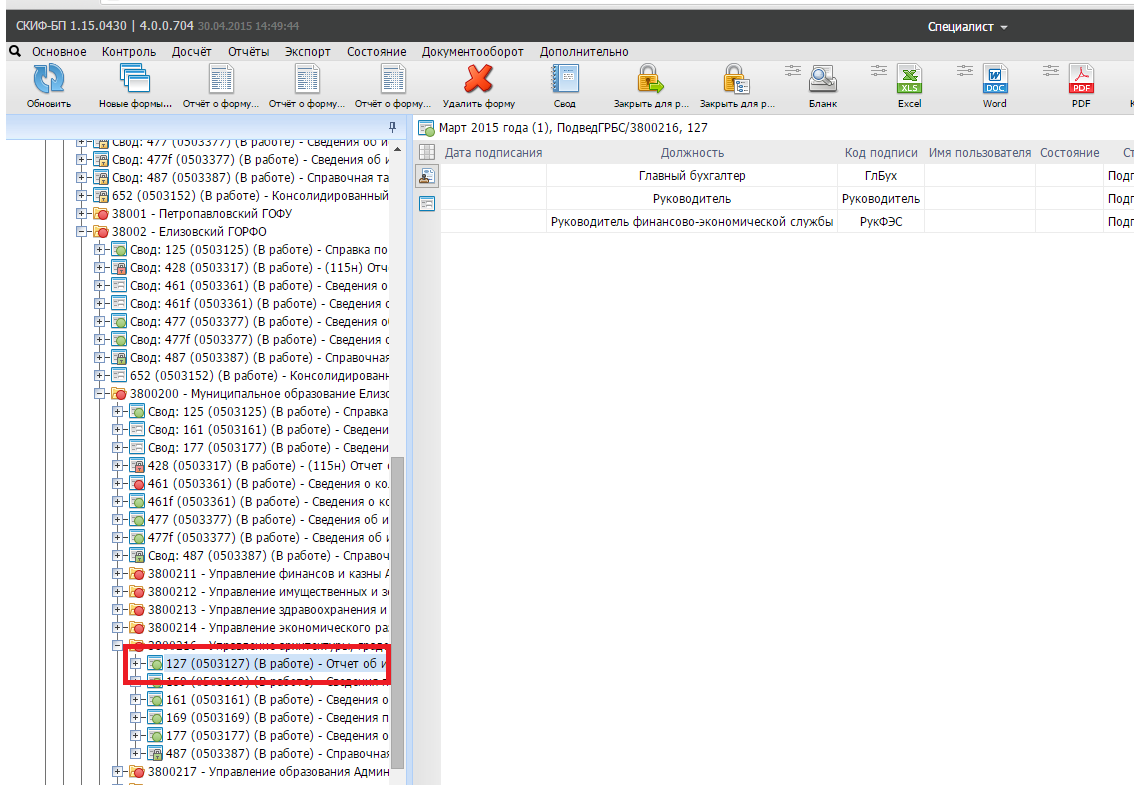 Выбираем бланк на панели пиктограмм в верхней части экрана: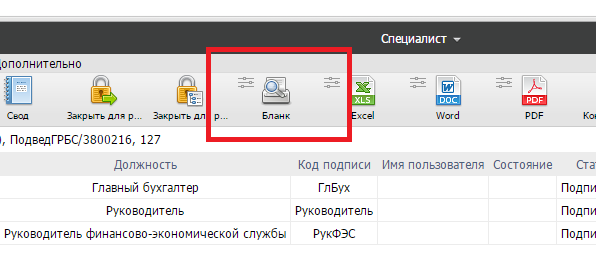 Появится экран параметров отчета. Ничего не меняя нажимаем кнопку «Выполнить»: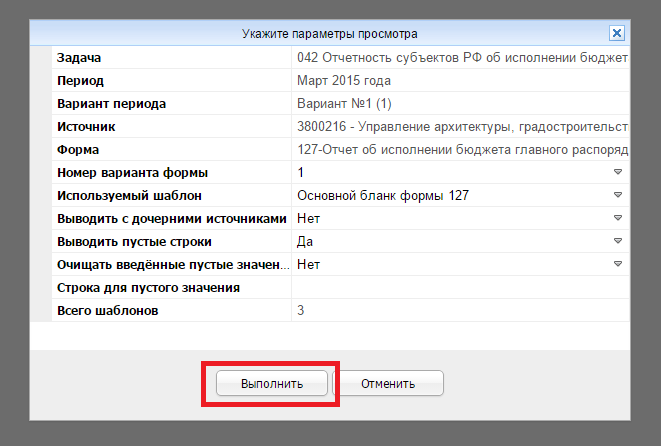 После этого в правой части экрана появится еще одна вкладка с заголовком «Основной бланк формы … », которая будет выглядеть как белый лист.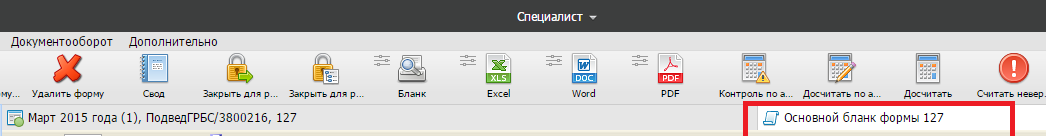 В момент показа на экране белого листа идет формирование бланка. Процесс не быстрый, поэтому необходимо некоторое время подождать. По окончании формирования отчета экран примет вид: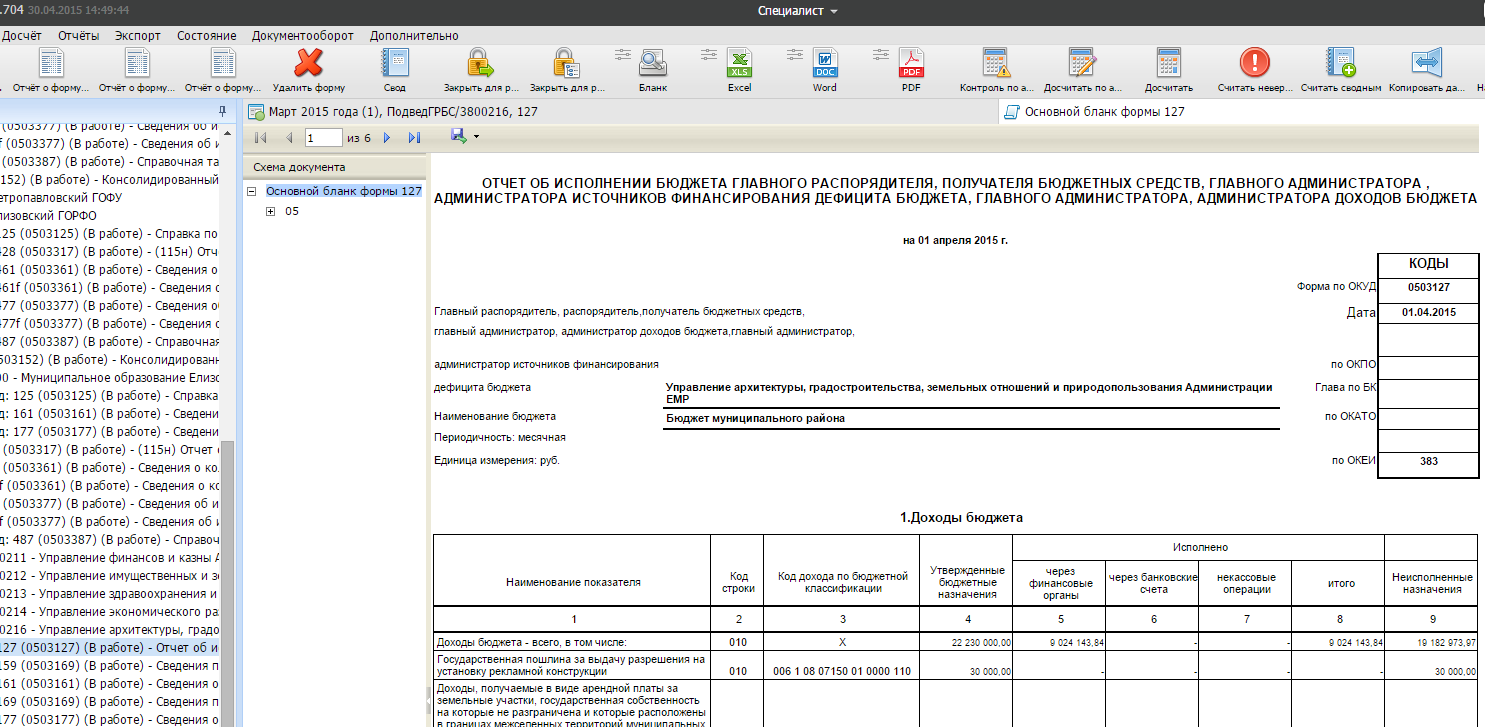 Отчет будет доступен для просмотра. Для пролистывания отчета необходимо использовать треугольники на панели над отчетом, появившейся после вывода отчета на экран: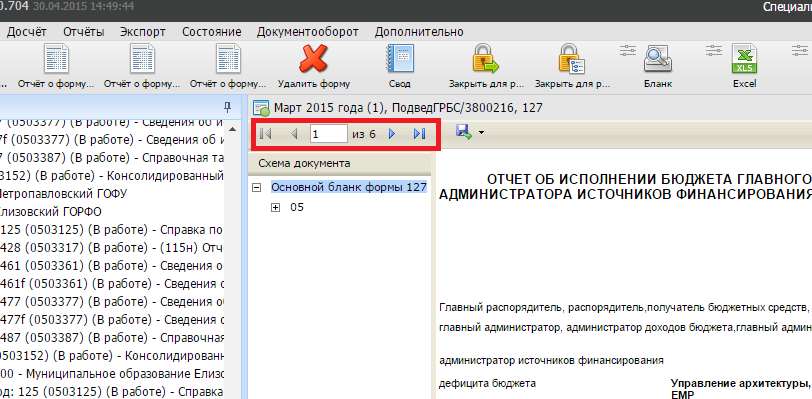  Для вывода отчета в Excel необходимо нажать на треугольник рядом с дискетой на той же панели: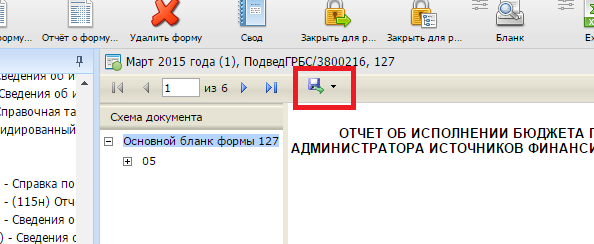 Выбрать Excel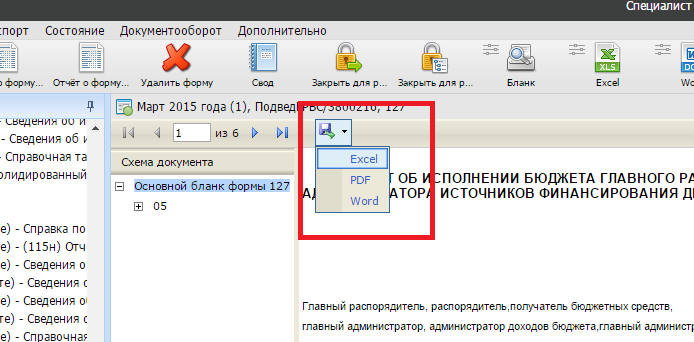 После этого действия в вашем браузере рядом с вкладкой Скиф-БП откроется еще одна вкладка, которая будет абсолютно чистой. Необходимо подождать, т.к. в этот момент идет процесс формирования выгрузки (процесс не быстрый!!!). Результатом данного процесса будет меню сохранения файла: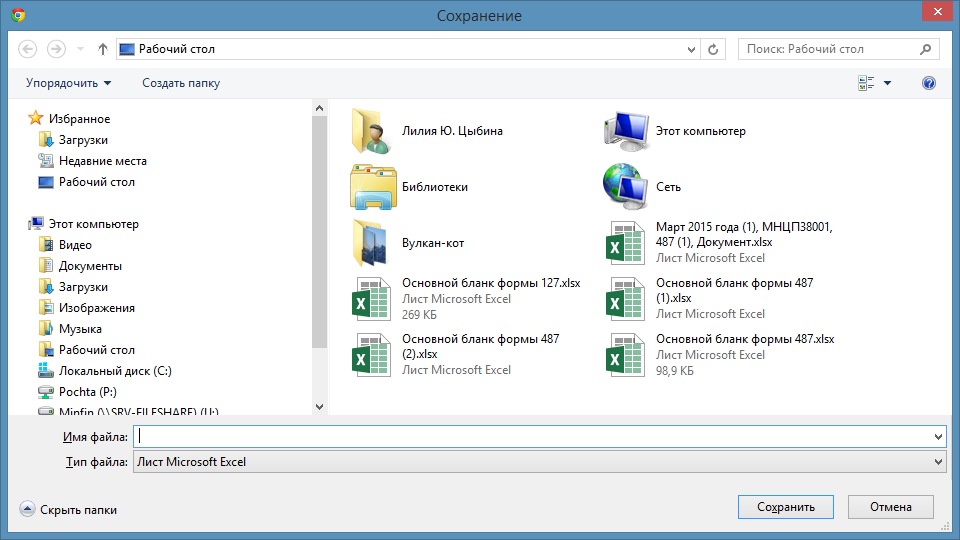 После этого открываете сохраненный файл и видите ваш сформированный в Excel-е отчет.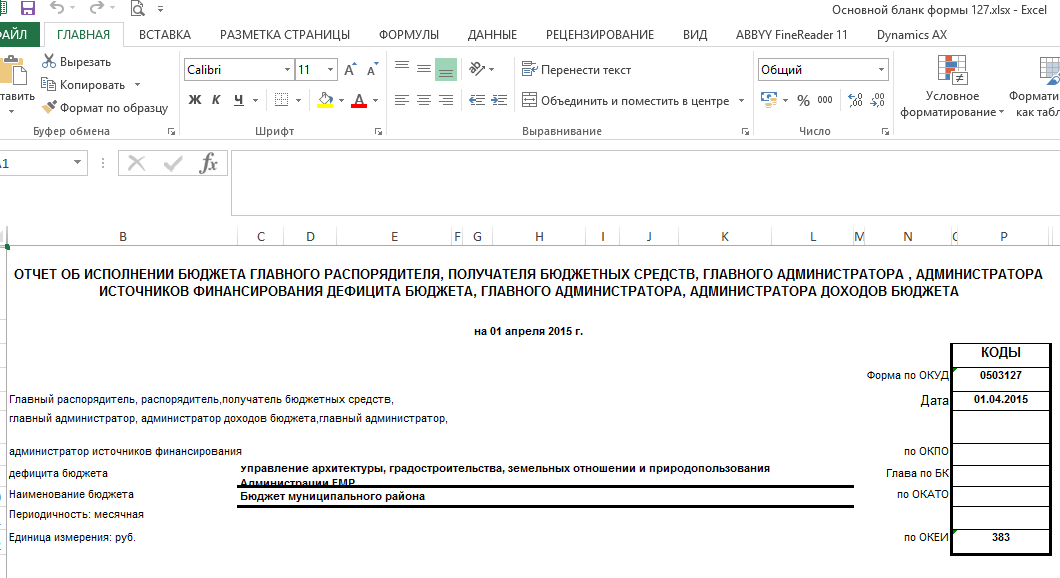 